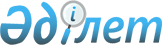 Об утверждении Положения государственного учреждения "Кербулакский районный отдел физической культуры и спорта"
					
			Утративший силу
			
			
		
					Постановление акимата Кербулакского района Алматинской области от 31 марта 2015 года № 64. Зарегистрировано Департаментом юстиции Алматинской области 30 апреля 2015 года № 3153. Утратило силу постановлением акимата Кербулакского района Алматинской области от 30 сентября 2016 года № 405      Сноска. Утратило силу постановлением акимата Кербулакского района Алматинской области от 30.09.2016 № 405.

      Примечание РЦПИ.

      В тексте документе сохранена пунктуация и орфография оригинала.

      В соответствии с подпунктом 8) статьи 18 Закона Республики Казахстан от 1 марта 2011 года "О государственном имуществе" и Указом Президента Республики Казахстан от 29 октября 2012 года № 410 "Об утверждении Типового положения государственного органа Республики Казахстан", акимат Кербулакого района ПОСТНОВЛЯЕТ:

      1. Утвердить Положение государственного учреждения "Отдел физической культуры и спорта Кербулакского района" (далее - Положение) согласно приложения к настоящему постановлению.

      2. Контроль за исполнением настоящего постановления возложить на руководителя аппарата акима района Камамбаеву Гулжан Алтынбековне.

      3. Возложить на руководителя аппарата акима района Камамбаеву Гулжан Алтынбековне опубликование настоящего постановления после государственной регистрации в органах юстиции в официальных и периодических печатных изданиях, а также на интернет-ресурсе, определяемом Правительством Республики Казахстан, и на интернет-ресурсе акимата района.

      4. Настоящее постановление вступает в силу со дня государственной регистрации в органах юстиции и вводится в действие по истечении десяти календарных дней после дня его первого официального опубликования.

 Положение о государственном учреждении  "Кербулакский районный отдел физической культуры и спорта" 1. Общие положения      1. Государственное учреждение "Кербулакский районный отдел физической культуры и спорта" является государственным органом Республики Казахстан, осуществляющим руководство в сфере физической культуры и спорта на территории Кербулакского района. 

      2. Государственное учреждение "Кербулакский районный отдел физической культуры и спорта" осуществляет свою деятельность в соответствии с Конституцией и законами Республики Казахстан, актами Президента и Правительства Республики Казахстан, иными нормативными правовыми актами, а также настоящим Положением.

      3. Государственное учреждение "Кербулакский районный отдел физической культуры и спорта" является юридическим лицом в организационно-правовой форме государственного учреждения, имеет печати и штампы со своим наименованием на государственном языке, бланки установленного образца, в соответствии с законодательством Республики Казахстан счета в органах казначейства.

      4. Государственное учреждение "Кербулакский районный отдел физической культуры и спорта" вступает в гражданско-правовые отношения от собственного имени.

      5. Государственное учреждение "Кербулакский районный отдел физической культуры и спорта" имеет право выступать стороной гражданско-правовых отношений от имени государства, если оно уполномочено на это в соответствии с законодательством.

      6. Государственное учреждение "Кербулакский районный отдел физической культуры и спорта" по вопросам своей компетенции в установленном законодательством порядке принимает решения, оформляемые приказами руководителя государственного учреждения "Кербулакский районный отдел физической культуры и спорта" и другими актами, предусмотренными законодательством Республики Казахстан.

      7. Структура и лимит штатной численности государственного учреждения "Кербулакский районный отдел физической культуры и спорта" утверждается в соответствии с действующим законодательством. 

      8. Местонахождение юридического лица: индекс 041100, Республика Казахстан, Алматинская область, Кербулакский район, село Сарыозек, улица Б. Момышулы, № 12. 

      9. Полное наименование государственного органа - государственное учреждение "Кербулакский районный отдел физической культуры и спорта". 

      10. Настоящее Положение является учредительным документом государственного учреждения "Кербулакский районный отдел физической культуры и спорта".

      11. Финансирование деятельности государственного учреждения "Кербулакский районный отдел физической культуры и спорта" осуществляется из местного бюджета.

      12. Государственному учреждению "Кербулакский районный отдел физической культуры и спорта" запрещается вступать в договорные отношения с субъектами предпринимательства на предмет выполнения обязанностей, являющихся функциями государственного учреждения "Кербулакский районный отдел физической культуры и спорта".

      Если государственному учреждению "Кербулакский районный отдел физической культуры и спорта" законодательными актами предоставлено право осуществлять приносящую доходы деятельность, то доходы, полученные от такой деятельности, направляются в доход государственного бюджета.

 2. Миссия, основные задачи, функции, права и обязанности государственного учреждения "Кербулакский районный отдел физической культуры и спорта"      13. Миссия: государственное учреждение "Кербулакский районный отдел физической культуры и спорта" обеспечивает реализацию государственной политики в сфере физической культуры и спорта. 

      14. Задачи: 

      1) обеспечение безопасности жизни и здоровья лиц, занимающихся физической культурой и спортом, а также участников и зрителей физкультурно-оздоровительных и спортивных мероприятий и соблюдение общественного порядка в местах проведения спортивно-массовых мероприятий;

      2) развитие национальных, технических и прикладных видов спорта; 

      3) поддержка и стимулирование физической культуры и спорта.

      15. Функции: 

      1) проводит районные спортивные соревнования по видам спорта совместно с местными аккредитованными спортивными федерациями; 

      2) обеспечивает подготовку районных сборных команд по видам спорта и их выступления на областных спортивных соревнованиях;

      3) обеспечивает развитие массового спорта и национальных видов спорта на территории Кербулакского района; 

      4) координирует деятельность районных физкультурно-спортивных организаций на территории Кербулакского района;

      5) оказывает методическую и консультативную помощь спортивным организациям;

      6) присваивает спортсменам спортивные разряды: спортсмен 2-го разряда, спортсмен 3-го разряда, спортсмен 1-го юношеского разряда, спортсмен 2-го юношеского разряда, спортсмен 3-го юношеского разряда;

      7) присваивает квалификационные категории: тренер высшего уровня квалификации второй категории, тренер среднего уровня квалификации второй категории, методист высшего уровня квалификации второй категории, методист среднего уровня квалификации второй категории, инструктор-спортсмен высшего уровня квалификации второй категории, спортивный судья;

      8) реализует единый региональный календарь спортивно-массовых мероприятий;

      9) координирует организацию и проведение спортивных мероприятий на территории Кербулакского района; 

      10) осуществляет сбор, анализ и предоставляет местному исполнительному органу области информацию по развитию физической культуры и спорта на территории Кербулакского района по форме и в сроки, установленные законодательством Республики Казахстан; 

      11) формирует и утверждает районные списки сборных команд по видам спорта по предложениям региональных и местных аккредитованных спортивных федераций; 

      12) организует медицинское обеспечение официальных физкультурных и спортивных мероприятий; 

      13) обеспечивает общественный порядок и общественную безопасность при проведении физкультурных и спортивных мероприятий; 

      14) обеспечивает деятельность районных неспециализированных детско-юношеских школ;

      15) осуществляет в интересах местного государственного управления иные полномочия, возлагаемые на местные исполнительные органы законодательством Республики Казахстан.

      16. Права и обязанности: 

      1) запрашивать и получать необходимую в своей деятельности информацию от государственных органов и иных организаций; 

      2) осуществлять пользование имуществом, находящимся на праве оперативного управления; 

      3) в пределах своей компетенции осуществлять иные права и обязанности в области физической культуры и спорта в соответствии с законодательством Республики Казахстан. 

 3. Организация деятельности государственного учреждения "Кербулакский районный отдел физической культуры и спорта"      17. Руководство государственного учреждения "Кербулакский районный отдел физической культуры и спорта" осуществляется первым руководителем отдела, который несет персональную ответственность за выполнение возложенных на государственное учреждение "Кербулакский районный отдел физической культуры и спорта" задач и осуществление им своих функций.

      18. Первый руководитель государственного учреждения "Кербулакский районный отдел физической культуры и спорта" назначается на должность и освобождается от должности акимом Кербулакского района.

      19. Первый руководитель государственного учреждения "Кербулакский районный отдел физической культуры и спорта" не имеет заместителей. 

      20. Полномочия первого руководителя государственного учреждения "Кербулакский районный отдел физической культуры и спорта":

      1) в пределах своей компетенции определяет обязанности и полномочия директора структурного подразделения, работников государственного учреждения "Кербулакский районный отдел физической культуры и спорта";

      2) в соответствии с действующим законодательством назначает и освобождает от должности работников государственного учреждения "Кербулакский районный отдел физической культуры и спорта";

      3) в соответствии с действующим законодательством назначает и освобождает от должности директора структурного подразделения, находящегося в введении государственного учреждения "Кербулакский районный отдел физической культуры и спорта";

      4) в установленном законодательством порядке поощряет и налагает дисциплинарные взыскания на работников отдела, директора структурного подразделения, находящегося в ведении государственного учреждения "Кербулакский районный отдел физической культуры и спорта";

      5) в пределах своей компетенции издает приказы;

      6) в пределах своей компетенции представляет интересы государственного учреждения "Кербулакский районный отдел физической культуры и спорта" в государственных органах и иных организациях; 

      7) осуществляет иные полномочия в соответствии с законодательством Республики Казахстан. 

      Исполнение полномочий первого руководителя государственного учреждения "Кербулакский районный отдел физической культуры и спорта" в период его отсутствия осуществляется лицом, его замещающим в соответствии с действующим законодательством.

 4. Имущество государственного учреждения "Кербулакский районный отдел физической культуры и спорта"      21. Государственное учреждение "Кербулакский районный отдел физической культуры и спорта" может иметь на праве оперативного управления обособленное имущество в случаях, предусмотренных законодательством.

      Имущество государственного учреждения "Кербулакский районный отдел физической культуры и спорта" формируется за счет имущества, переданного ему собственником, а также имущества (включая денежные доходы), приобретенного в результате собственной деятельности и иных источников, не запрещенных законодательством Республики Казахстан.

      22. Имущество, закрепленное за государственным учреждением "Кербулакский районный отдел физической культуры и спорта", относится к коммунальной собственности.

      23. Государственное учреждение "Кербулакский районный отдел физической культуры и спорта" не вправе самостоятельно отчуждать
или иным способом распоряжаться закрепленным за ним имуществом и имуществом, приобретенным за счет средств, выданных ему по плану финансирования, если иное не установлено законодательством.

 5. Реорганизация и упразднение государственного учреждения "Кербулакский районный отдел физической культуры и спорта"      24. Реорганизация и упразднение государственного учреждения ""Кербулакский районный отдел физической культуры и спорта" осуществляются в соответствии с законодательством Республики Казахстан.

       Перечень организаций, находящегося в ведении государственного учреждения "Кербулакский районный отдел физической культуры и спорта":

      1) коммунальное государственное учреждение "Детско-юношеская спортивная школа Кербулакского района" государственного учреждения "Кербулакский районный отдел физической культуры и спорта".


					© 2012. РГП на ПХВ «Институт законодательства и правовой информации Республики Казахстан» Министерства юстиции Республики Казахстан
				
      Аким района

Б. Алиев
Приложение утвержденное постановлением акимата Кербулакского района от 31 марта 2015 года № 64 "Об утверждении Положения государственного учреждения "Кербулакский районный отдел физической культуры и спорта" 